UMTSHEZI MUNICIPALITY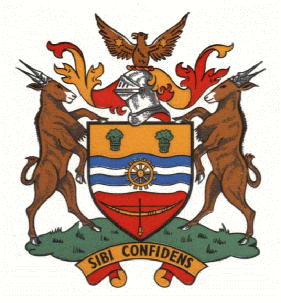 UMTSHEZI MUNISIPALITEITUMKHANDLU WASEMTSHEZINOTICE INVITING SUPPLIERS TO QUOTESuppliers are hereby invited to quote for the supply of the following Cables:95mm2 11KV pilc copper cable 3 core belted	1Drum 300m95mm2 11KV XLPE Copper cable			1 Drum70mm2 11KV XLPE copper cable			1 Drum4mm2 x 4 core low voltage cable			1 DrumSubmission due date: 22/08/2012 at 14:00Submissions to be made at the municipal finance department officesContact person: Hlengiwe Mthonti                   Tel: (036) 342 7845                  Fax: (036) 352 7898               Email: nobuhle@mtshezi.co.za